REQUERIMENTO Nº 629/2018Requer Voto de Pesar pelo falecimento do SR. PEDRO TEGON, ocorrido recentemente. Senhor Presidente, Nos termos do Art. 102, Inciso IV, do Regimento Interno desta Casa de Leis, requeiro a Vossa Excelência que se digne a registrar nos anais desta Casa de Leis voto de profundo pesar pelo falecimento do Sr. Pedro Tegon, ocorrido no último dia 08 de maio. Requeiro, ainda, que desta manifestação seja dada ciência aos seus familiares, encaminhando cópia do presente à Rua Guaianazes, 1240, Jardim Santa Rita de Cássia, nesta cidade.Justificativa:O Sr. Pedro Tegon tinha 66 anos e era casado com Terezinha Pereira e deixou os filhos Maria do Carmo, Gustavo e Luiz Antonio.Benquisto por todos os familiares e amigos, seu passamento causou grande consternação e saudades; todavia, sua memória há de ser cultuada por todos que em vida o amaram.Que Deus esteja presente nesse momento de separação e dor, para lhes dar força e consolo.É, pois, este o Voto, através da Câmara de Vereadores, em homenagem póstuma e em sinal de solidariedade.                    Plenário “Dr. Tancredo Neves”, 09 de maio de 2018. José Antonio FerreiraDr. José-Vereador-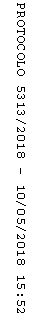 